                            Aventura Tarahumara Chi – Chi 6 días 5 noches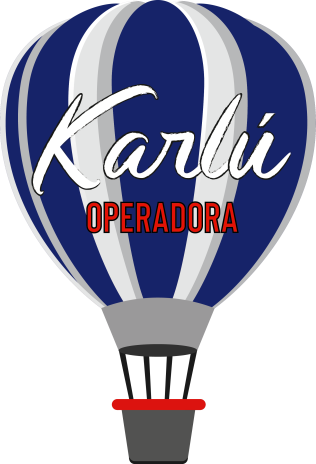                  Chihuahua – Creel – Barrancas – ChihuahuaSalidas domingos, miércoles, viernes.Día 01 ChihuahuaLlegada a la ciudad de Chihuahua. Traslado aeropuerto – hotel. Visita guiada por la ciudad: Catedral Metropolitana, murales del Palacio de Gobierno, Quinta Gameros, Museo Casa de Pancho Villa, Calabozo de Hidalgo, Acueducto Colonial.  Duración aprox. 3 h. Museos cerrados los lunes. Alojamiento hotel en Chihuahua.Día 02 Chihuahua/CreelDesayuno. A las 8:00 hrs traslado terrestre con destino a Creel Pueblo Mágico. Creelse fundó a principios del siglo XX como un pueblo maderero y es considerado la entrada a la Sierra Tarahumara. Los principales atractivos que ofrece son las diversas comunidades Rarámuris que se encuentran a su alrededor y las bellezas naturales como cascadas, lagos, misiones religiosas, valles con bellas y caprichosas formaciones rocosas, entre otros. Llegada aproximada 11:30 h y registro en hotel. Iniciamos nuestra visita con el tour al Lago de Arareco, Misión Jesuita de San Ignacio, Valle de los Hongos y Valle de las Ranas y cueva Tarahumara de San Sebastián. Duración 2.5 h. Alojamiento en Creel. Día 03 Creel/BarrancasTraslado a la estación de tren para abordar a las 7:30 h el ferrocarril CHEPE EXPRESS TURISTA con destino a Divisadero. Este recorrido tiene como punto interesante el paso por “El Lazo”; tramo del ferrocarril donde asombrosamente se realiza una curva de 360 grados. A las 9:25 hrs llegada a Divisadero e inmediato registro en Hotel Divisadero Barrancas. Divisadero es considerado el sitio más importante y famoso del recorrido del CHEPE y del destino en su totalidad de Barrancas del Cobre. Gracias a su ubicación como uno de los puntos más altos, es posible apreciar hasta 1,200 m de profundidad. Además, sus magníficas vistas pueden disfrutarse de una manera más intensa con los atractivos que ofrece el Parque de Aventura Barrancas del Cobre. Comida. Por la tarde, caminata de 1.5 h a los miradores de las cuevas Tarahumaras donde apreciaremos las costumbres originarias de los indígenas Rarámuris. Cena. Alojamiento Hotel Divisadero Barrancas.HOTEL DIVISADERO BARRANCAS es una finca en operación desde 1973, construida al borde de la barranca. Es famosa por su privilegiada ubicación al ser la única propiedad con vista a las Barrancas del Cobre, Urique y Tararecua y acceso natural caminando hacia el Parque de Aventura Barrancas del Cobre. Día 04 Barrancas	Desayuno. A las 9:00 hrs caminata guiada por el sendero panorámico de 1.5 km que incluye extraordinarios miradores para fotografía, puentes colgantes y puestos de artesanías, hasta llegar al famoso mirador de Piedra Volada (gran saliente de roca que termina en punta y sobre ésta, una piedra que “se balancea” al colocarse sobre ella) y la entrada del Parque de Aventura Barrancas del Cobre. Sin duda, son las mejores vistas de las Barrancas del Cobre. El Parque ofrece múltiples actividades de turismo de aventura y actividades extremas para visitantes de todas las edades. Regreso al hotel y comida. Sugerimos una tarde libre para admirar desde nuestro lobby bar las magníficas vistas. Cena y alojamiento Hotel Divisadero Barrancas.Día 05 Barrancas/ChihuahuaDesayuno y check-out. Traslado terrestre (aprox. 6 h) con destino a la ciudad de Chihuahua. Durante el recorrido, visita a los campos menonitas y al Museo Menonita de Cd. Cuauhtémoc, en donde conoceremos sobre este particular grupo cultural que llegó al estado de Chihuahua en 1920 provenientes de Canadá y Europa. Museo cerrado los domingos. Hospedaje hotel en Chihuahua. Día 06 Chihuahua/SalidaDesayuno. Traslado hotel – aeropuerto desde la ciudad de Chihuahua. Fin de nuestros servicios.Costo por persona servicios terrestres en pesos mexicanosIncluye:ChihuahuaTraslados in/out aeropuerto – hotel.2 noches de alojamiento con desayunos. Tour de la ciudad de Chihuahua. Admisiones incluidas.  Admisión al Museo Menonita. Traslado terrestre: Chihuahua – Creel.Creel1 noche de alojamiento. Tour al Lago de Arareco, formaciones rocosas y Misión de San Ignacio. Admisiones incluidas.Barrancas 2 noches de alojamiento con tres alimentos p/pax.2 caminatas guiadas. Traslado terrestre: Divisadero – Menonitas – Chihuahua.Boleto de tren CHEPE EXPRESS TURISTA. Ruta: Creel – Divisadero.Suplemento p/p CHEPE EXPRESS Ejecutivo $ 300 1ra Clase $ 600No Incluye:Vuelos
Alimentos y bebidas no especificados
Impuestos locales
Propinas
Notas:Sujeto a disponibilidadLas cotizaciones están sujetas a cambio al momento de confirmar los servicios por escrito.Los traslados regulares cuentan con horario preestablecido, sujetos a cambios sin previo aviso. Cualquier servicio NO utilizado, NO APLICA para reembolso.Tarifas sujetas a cambio y disponibilidad al momento de confirmar serviciosTarifa aplica para pago con transferencia bancaria o cheque Pagos con tarjeta de crédito visa o mc aplica cargo bancario de 3.5%El tipo de cambio se aplica el día que se realiza el pagoVigencia: 10 de diciembre 2020    Sencilla	 Doble        Triple       Cuádruple     Menor 2-10    Sencilla	 Doble        Triple       Cuádruple     Menor 2-10    Sencilla	 Doble        Triple       Cuádruple     Menor 2-10    Sencilla	 Doble        Triple       Cuádruple     Menor 2-10    Sencilla	 Doble        Triple       Cuádruple     Menor 2-104* $ 27,108$ 15,240$ 12,258$ 11,832$ 6,840                    5* $ 27,450$ 15,390$ 12,468$ 11,844$ 6,840VIP$ 29,220$ 16,404$ 13,140N/A$ 7,932